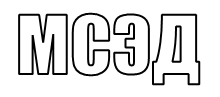 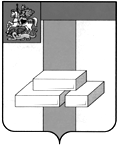 АДМИНИСТРАЦИЯГОРОДСКОГО ОКРУГА ДОМОДЕДОВОМОСКОВСКОЙ  ОБЛАСТИКОМИТЕТ ПО УПРАВЛЕНИЮ ИМУЩЕСТВОМпл.30-летия Победы, д.1, микрорайон Центральный,  г. Домодедово,  Московская область, 142000,    Тел. (496)79-24-139 E-mail: dmdd_kui@mosreg.ru  ИНН 5009027119, КПП 500901001___________  № __________	Уважаемая Юлия Александровна!Прошу Вас напечатать в ближайшем выпуске газеты «» следующее объявление:ИТОГИ АУКЦИОНА!Комитет по управлению имуществом Администрации городского округа Домодедово сообщает о том, что 27.09.2021 Комитетом по конкурентной политике Московской области подведен итог ограниченного по составу участников (только для граждан) аукциона на право заключения договора купли-продажи земельного участка, государственная собственность на который не разграничена, расположенного на территории городского округа Домодедово (1 лот) ПЗ-ДО/21-1596:Лот № 1: Наименование Объекта (лота) аукциона: земельный участок. Категория земель: земли населенных пунктов. Разрешенное использование: для индивидуального жилищного строительства. Место расположения (адрес) Объекта (лота) аукциона: Московская область, г. о. Домодедово, д. Ляхово. Кадастровый номер участка: 50:28:0090222:651, площадь кв. м: 800.           Начальная (минимальная) цена договора (цена лота): 766 824 руб. (Семьсот шестьдесят шесть тысяч восемьсот двадцать четыре рубля 00 копеек), НДС не облагается. «Шаг аукциона»: 23 004,72 руб. (Двадцать три тысячи четыре рубля 72 копейки). Размер задатка: 76 682,4  руб. (Семьдесят шесть тысяч шестьсот восемьдесят два рубля 40 копеек), НДС не облагается. Аукцион признан состоявшимся. Победителем аукциона признан участник: Куликов Дмитрий Геннадьевич, предложивший наибольшую цену предмета аукциона: 1 456 965,60 руб. (Один миллион четыреста пятьдесят шесть тысяч девятьсот шестьдесят пять рублей 60 копеек), НДС не облагается, с которым будет заключен договор купли-продажи.Протокол аукциона размещен на официальном сайте Российской Федерации, определенном Правительством Российской Федерации www.torgi.gov.ru, официальном сайте городского округа Домодедово www.domod.ru, на Едином портале торгов Московской области www.torgi.mosreg.ru, на сайте Оператора электронной площадки www.rts-tender.ru в сети Интернет.Председатель комитетапо управлению имуществом                                                         Л. В. ЕнбековаТ.Ю. Водохлебова+7 496 792 41 32